РЕШЕНИЕ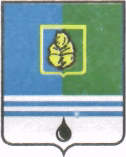 ДУМЫ ГОРОДА КОГАЛЫМАХанты-Мансийского автономного округа - ЮгрыОт «26» сентября 2013г.                                                                             №320-ГДОб утверждении Порядка установления тарифов на услуги (работы), предоставляемые (выполняемые)муниципальными предприятиями и учреждениямив городе КогалымеВ целях реализации Федерального закона от 06.10.2003 №131-ФЗ                «Об общих принципах организации местного самоуправления в Российской Федерации» Дума города Когалыма РЕШИЛА: 1. Утвердить Порядок установления тарифов на услуги (работы), предоставляемые (выполняемые) муниципальными предприятиями и учреждениями в городе Когалыме, согласно приложению к настоящему решению.2. Признать утратившими силу:- решение Думы города Когалыма от 02.06.2008 №258-ГД                         «Об утверждении Порядка установления цен, тарифов, надбавок на товары, услуги на территории города Когалыма»;- решение Думы города Когалыма от 21.06.2010 №513-ГД «О внесении изменений в решение Думы города Когалыма от 02.06.2008 №258-ГД».3. Настоящее решение вступает в силу после его официального опубликования.4. Опубликовать настоящее решение и приложение к нему в официальном источнике опубликования.Глава города Когалыма 						Н.Н.ПальчиковПриложениек решению Думыгорода Когалымаот 26.09.2013 №320-ГД  ПОРЯДОКустановления тарифов на услуги (работы), предоставляемые (выполняемые) муниципальными предприятиями иучреждениями в городе КогалымеОбщие положения1.1. Настоящий Порядок установления тарифов на услуги (работы), предоставляемые (выполняемые) муниципальными предприятиями и учреждениями в городе Когалыме (далее - Порядок), разработан в соответствии с Федеральным законом от 06.10.2003 №131-ФЗ «Об общих принципах организации местного самоуправления в Российской Федерации», Уставом города Когалыма и определяет порядок установления тарифов на услуги (работы), предоставляемые (выполняемые) муниципальными предприятиями и учреждениями в городе Когалыме.1.2. Действие настоящего порядка распространяется на отношения                    по установлению тарифов на услуги (работы), предоставляемые (выполняемые) муниципальными предприятиями и учреждениями в городе Когалыме, за исключением муниципальных предприятий и учреждений, в отношении деятельности которых действующим законодательством Российской Федерации установлен иной порядок регулирования тарифов.1.3. В настоящем Порядке используются следующие термины и определения:- тариф - стоимость единицы продукции услуги (работы);- субъект ценообразования – юридическое лицо (муниципальное предприятие, учреждение), тарифы на услуги (работы) которого подлежат регулированию;- регулируемая деятельность - деятельность субъектов              ценообразования, осуществляемая по тарифам, устанавливаемым в соответствии с настоящим Порядком.Принципы и методы установления тарифов2.1. Принципами установления тарифов на услуги (работы) для субъектов ценообразования являются:- достижение оптимального сочетания экономических интересов субъектов ценообразования, осуществляющих оказание услуг (работ), и потребителей услуг (работ);- обеспечение защиты экономических интересов потребителей услуг (работ) от необоснованного повышения тарифов на услуги (работы);- открытость информации о тарифах на услуги (работы) и порядке их утверждения;- обязательность ведения субъектами ценообразования раздельного     учета объемов услуг (работ) в натуральном и стоимостном выражении, доходов и расходов по производству и реализации услуг (работ) в отношении регулируемой и иной деятельности.2.2. Методами установления тарифов на услуги (работы) для субъектов ценообразования являются:- установление фиксированных тарифов;- индексация установленных тарифов;- установление предельных тарифов (максимальных или минимальных).Установление фиксированных тарифов на услуги (работы), осуществляется исходя из себестоимости услуг (работ) субъектов ценообразования за истекший период действия тарифов на услуги (работы) с учетом оснований для изменения затрат в плановом периоде. При использовании метода индексация тарифов, тарифы на услуги (работы) установленные в предшествующий период, меняются с учетом индексов-дефляторов.Установление предельных тарифов на услуги (работы) предусматривает установление предельных тарифов на услуги (работы) на основе анализа динамики предыдущей деятельности субъектов ценообразования и анализа деятельности аналогичных организаций.Предельные тарифы на услуги (работы) устанавливаются на период регулирования сроком не менее чем один год. При установлении предельных тарифов на услуги (работы) субъекты ценообразования обязаны оказывать услуги (работы) по тарифам не выше, а в случае установлении нижнего предела не ниже установленной предельной величины.Применение в течение одного периода разных методов установления тарифов в отношении субъектов ценообразования, осуществляющих одни и те же виды регулируемой деятельности, не допускается.3. Порядок установления тарифов 3.1. Основанием для установления тарифов является заявление                      об установлении тарифов на услуги (работы) субъекта ценообразования, направленное в Администрацию города Когалыма, подписанное руководителем или лицом, официально его замещающим.3.2. Формирование тарифов, их экономическое обоснование производится субъектами ценообразования самостоятельно.3.3. Администрация города Когалыма проводит экономический анализ обоснованности формирования тарифов на услуги (работы) субъектов ценообразования.3.4. В случае непредставления полного пакета документов или    выявления в представленных документах недостоверной или искаженной информации субъекту ценообразованию направляется письмо о доработке документов, при этом сроки рассмотрения заявления переносятся с учетом даты предоставления запрашиваемых документов.3.5. Процедура установления тарифов и перечень необходимых документов для установления тарифов определяется Административным регламентом исполнения муниципальной услуги «Установление тарифов (цен) на услуги, предоставляемые муниципальными предприятиями и учреждениями», утвержденным постановлением Администрации города Когалыма.3.6. Изменение действующих тарифов осуществляется, как правило, не чаще одного раза в год.Основаниями для досрочного пересмотра действующих тарифов являются:- объективное изменение условий деятельности субъектов ценообразования, влияющее на стоимость услуг (в том числе изменение законодательства, чрезвычайные ситуации природного и техногенного характера и т.п.);- предписания органов исполнительной власти, уполномоченных на осуществление функций по контролю и надзору за соблюдением законодательства в области регулирования тарифов, а также вступившие в законную силу решения суда.Персональную ответственность за достоверность документов, представляемых для установления тарифов, несут должностные лица субъектов ценообразования в соответствии с действующим законодательством Российской Федерации.3.7. Тарифы на услуги (работы) субъектов ценообразования устанавливаются муниципальными правовыми актами Администрации города Когалыма.3.8 Основаниями для принятия решения об отказе в установлении тарифов на услуги (работы)  являются:- представление субъектом ценообразования не в полном объёме документов для установления тарифов, в течение десяти рабочих дней с момента получения письма от Администрации города Когалыма;- представление недостоверных сведений для установления тарифов;- отсутствие оснований для изменения тарифов.Заключительные положения4.1. До принятия муниципального правового акта Администрации города Когалыма оказывать услуги (работы) по заявленным субъектом ценообразования тарифам не допускается.4.2. В случае установления и применения тарифов на услуги (работы) в нарушении настоящего Порядка, субъекты ценообразования несут ответственность в соответствии с действующим законодательством Российской Федерации._______________________________